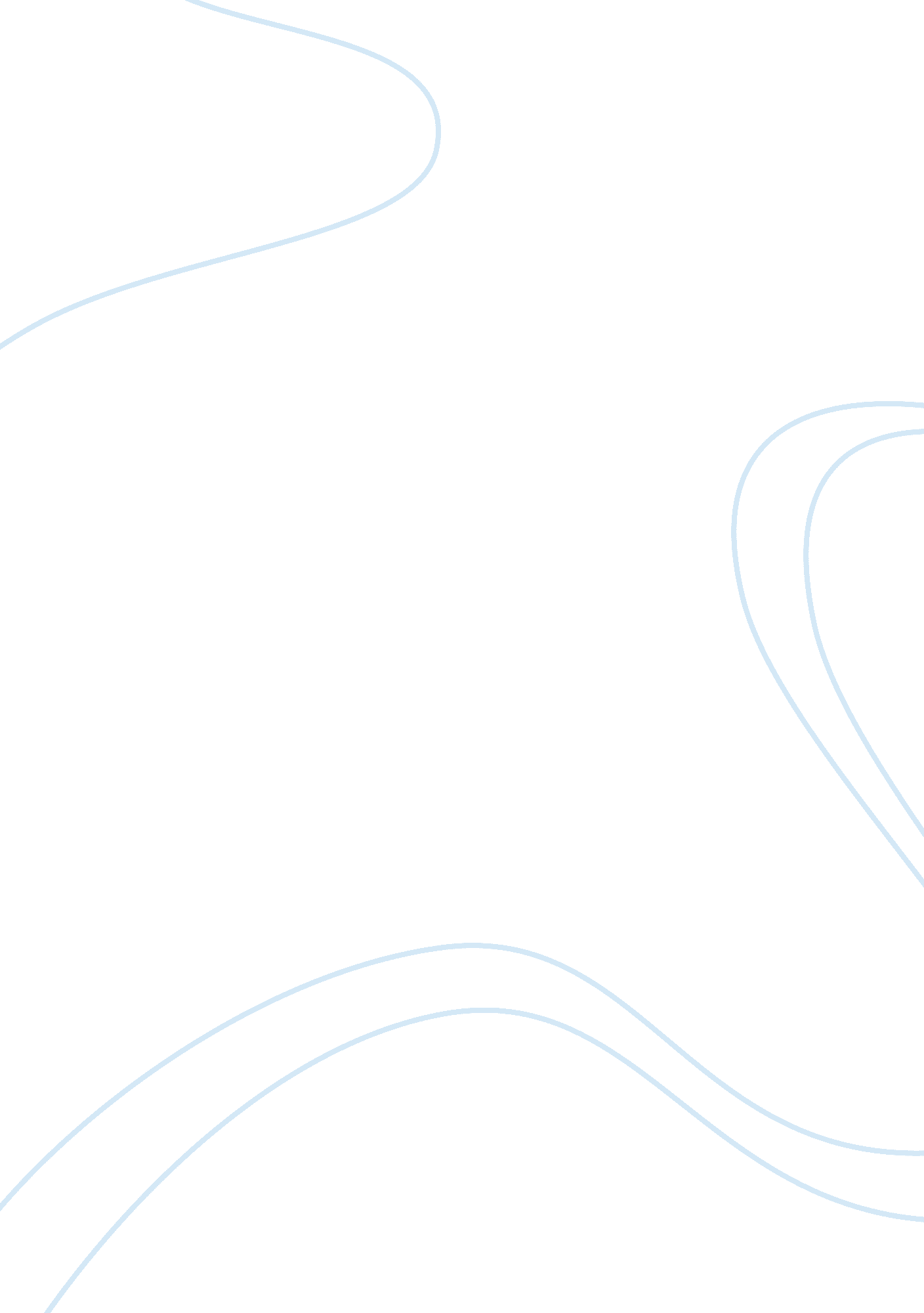 Chips challenge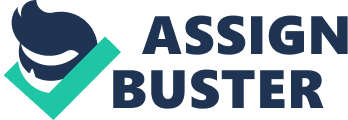 Is given by sum of values in a set of data divided by number of values appearing in a set of data The mean is equal to the sum of all the values in the data set divided by the number of values in the data set or = 52986 = 1261. 57 42 Therefore the mean number of chocolate chips per bag is 1, 262 (to the nearest whole number) Normal probability plot No, it is not reasonable. The mean is vulnerable and influenced by outliers, which aare unusual values. If you compare its value to others in a set of data, you may end up with values that are too small or too large. From the charts above, there are no outliers 95% confidence interval for the mean (Note: Mean= 1261. 6; s= 117. 6) ((1261. 6 - (1. 96*117. 6)), ((1261. 6 + (1. 96*117. 6)) = (1031. 1, 1492. 1) 